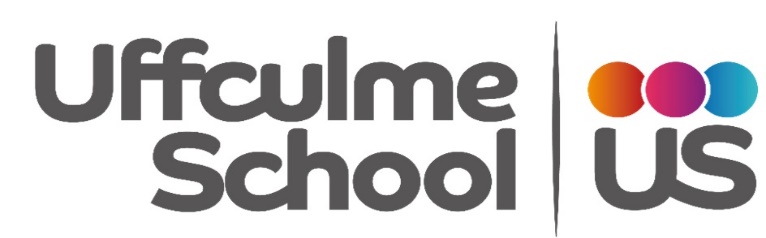 KS3WT8.45 – 9.009.00 - 10.0010.00 – 10.3010.45 – 11.1511.15 – 12.1512.15 – 12.4512.45 – 1.151.20 – 2.102.10 – 3.00MondayTutor TimePSHE (Acc Rdr)TopicBreak (side playground)TopicComputingLunch (upstairs)Break (side playground)Tutor TimeFoodFoodTuesdayTutor TimeMathsPSHEBreak (side playground)RETopicLunch (upstairs)Break (side playground)Tutor TimeEnglish
KSPSHE (Acc Rdr)WednesdayTutor TimeMathsOpen TheatreBreak (side playground)Open TheatrePSHE (Acc Rdr)Lunch (upstairs)Break (side playground)Tutor TimeEnglish
KSScience
CrHThursdayTutor TimePE                                      KCMathsBreak (side playground)EnglishEnglishLunch (upstairs)Break (side playground)Tutor TimeForest SchoolForest SchoolFridayTutor TimePSHE (Acc Rdr)EnglishBreak (side playground)EnglishMathsLunch (upstairs)Break (side playground)Tutor TimePE
KCTAG